		FORMULAIRE DE DEMANDE DE RECONNAISSANCE D’UNITÉS DE FORMATION CONTINUECOURS UNIVERSITAIRE OU COLLÉGIAL SECTION A : IDENTIFICATION DU REPRÉSENTANTVous faites cette demande à titre de :  Étudiant(e)             Chargé(e) de cours Nom :         Prénom : No certificat AMF : Téléphone :      Courriel : SECTION B : INFORMATIONS SUR LA RECONNAISSANCE DEMANDÉEType de cours :    Universitaire                      Collégial   Titre du cours : Session de formation :                 Année : Code de cours :                              Nom de l’Université/du Collège :  DIRECTIVES : Veuillez remplir ce tableau en précisant, pour chaque matière considérée par la CSF, les sujets abordés. L’analyse permettra de répartir les UFC accordées par matière selon le contenu du cours.DOCUMENTS À JOINDRE À VOTRE DEMANDE1 – Étudiant(e) : Plan de cours détaillé et relevé de notes universitaire confirmant la réussite du cours2–  Chargé(e) de cours : Plan de cours détaillé et contrat de travail incluant les sessions travaillées pour le coursDÉCLARATION DU DEMANDEURJe confirme que tous les renseignements fournis dans ce formulaire et documents en annexe sont véridiques.SINON
 Je comprends que cocher cette case constitue une signature ayant force légale.FAIRE PARVENIR CE FORMULAIRE REMPLI ET LES DOCUMENTS EXIGÉS À INFO@CHAMBRESF.COM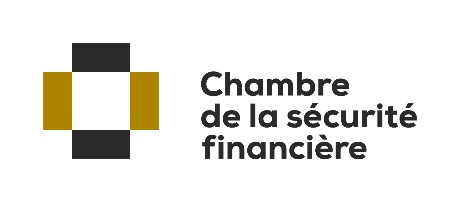 DEMANDE DE RECONNAISSANCE D’UNITÉS DE FORMATION CONTINUE  - COURS UNIVERSITAIRE OU COLLÉGIALRÉSERVÉ À L’ADMINISTRATION DE LA CSF – NE PAS REMPLIR CETTE PARTIE DU FORMULAIREFICHE D’ANALYSENom :         Prénom : No certificat AMF : Date de réception de la demande complète : Dossier du membre :Commentaire d’analyse :TRAITEMENT DE LA DEMANDEInitiales : Technicien d’analyse de la DDPQP : Agent de la DISM : MATIÈRE(S) CONSIDÉREÉ(S) PAR LA CSFINDIQUEZ LE OU LES SUJETS ABORDÉS PAR MATIÈRE(choisir 4 sujets maximum par matière)NOMBRE D’UFC DEMANDÉES PAR MATIÈREMatières généralesAssurance de personnesAssurance collective de personnesCourtage en épargne collectiveCourtage en plans de bourses d’étudesConformité aux normes, éthique ou pratique professionnelleSERONT ACCORDÉES  PAR CRÉDIT UNIVERSITAIRE/COLLEGIAL :  (1 CRÉDIT = 30 UFC / 2 CRÉDITS = 60 UFC / 3 CRÉDITS = 90 UFC)TOTAL D’UFC DEMANDÉES :SECTION C : INFORMATIONS SUR LE CONTENU DU COURS SECTION C : INFORMATIONS SUR LE CONTENU DU COURS SECTION C : INFORMATIONS SUR LE CONTENU DU COURS SECTION C : INFORMATIONS SUR LE CONTENU DU COURS ÉÉLÉMENTS D’ANALYSEÉÉLÉMENTS D’ANALYSEÉÉLÉMENTS D’ANALYSEÉÉLÉMENTS D’ANALYSEOBJECTIF GÉNÉRALObjectifS spécifiques (au moins 2)(Listez tels que présentés dans le plan de cours)Résumé du coursNombre de crédits UNIVERSITAIRESSignature du demandeurDateMatièreUFCUFCUFCMatièreDemandéesManquantesAccordéesMatière généraleConformitéAssurance de personnesAssurance collectiveCourtage en épargne collectiveCourtage en plans de bourses d’études